МИНОБРНАУКИ РОССИИБугульминский филиалФедерального государственного бюджетного образовательного учреждения высшего профессионального образования«Казанский национальный исследовательский технологический университет»Хакимова А.А.МЕТОДЫ ФИЗИЧЕСКОГО И МАТЕМАТИЧЕСКОГО МОДЕЛИРОВАНИЯ	Контрольная работа4 семестрДля бакалавриатов направления 15.03.02 «Технологические машины и оборудование» заочной формы обученияБугульма, 2023Указания по выполнению контрольной работы1.Номер варианта контрольной работы определяются двумя последними цифрами зачетной книжки.2. Задания выбираются согласно Приложению 1.3. Титульный лист оформляется согласно образцу.3. Работа оформляется в тетради в клетку (оформление решений производить аккуратно, с минимальным количеством исправлений, оставить поля для замечаний) или напечатанной на листах формата А4.4. Правила оформления решения задач:- располагать в порядке номеров, указанных в заданиях, сохраняя их номер- перед решением каждой задачи выписывать полностью условие-решение каждой задачи сопровождать объяснением и заканчивать ответом.На четыре базы поступил однородный груз в следующем количестве: т – на базу т – на базу т – на базу т – на базу   Полученный груз требуется перевезти в пять пунктов: т – в пункт т – в пункт т – в пункт т – в пункт т – в пункт Расстояние между пунктами указаны в следующей таблице (матрице расстояний):   Стоимость перевозок пропорциональна количеству груза и расстоянию, на которое этот груз перевозится. Начальный опорный план найти тремя способами. Спланировать перевозки так, чтобы их общая стоимость была минимальной.Для изготовления различных изделий  и  используются три вида сырья. На производство единицы изделия  его требуется затратить: первого вида – кг, второго вида –  кг, третьего вида –  кг. На производство единицы изделия требуется затратить: сырья первого вида – кг, второго – кг, третьего – кг. Производство обеспечено сырьем первого вида в количестве кг, второго – кг, третьего – кг. Прибыль от реализации единицы готового изделия  составляет  руб., изделия – руб. Составить план производства изделий  и , обеспечивающий максимальную прибыль от их реализации.1.Решить задачу: а) симплексным методом;б) графическим методом.2. Составить двойственную задачу. Используя решение исходной задачи, записать оптимальное решение двойственной задачи.3. Дать экономическую интерпретацию прямой и двойственной задач.Найти максимум целевой функции при заданной системе ограничений. Во всех задачах и – целые числа (). Решить задачу одним из методов Гомори и ветвей и границ. Сравнить полученные результаты. Решить задачу коммивояжера методом ветвей и границРешить задачу об оптимальном назначении	Для развития трех предприятий выделено 5 млн. руб. Известна эффективность капитальных вложений в каждое предприятие, заданная функцией полезности . Составить оптимальный план распределения средств между предприятиями, предположив, что оно производится в целых числах Исходные данные задачи приведены в таблице.Приложение 1Номера контрольных заданий по вариантамПункты отправленийПункты назначенияПункты назначенияПункты назначенияПункты назначенияПункты назначенияЗапасыПункты отправленийЗапасыПотребности168546978455256764121033566846505586286436986286494532118354567158842334151194510109586510803246253060054012037653310127149109483996347880180776832343581145361662713105491115187014551815795322335053933487476133213651245650656432346005106006354333475063172056863232840870540623322352733003804596458161431122412563243234648044454624433345540393450562323684386723723820151428917804655461072463171802404261612111312211537357418223524532436505540509151527153603705840611141520402741200103210965131916192312888465685554131311231515984945722381414781413574577651243441230012025234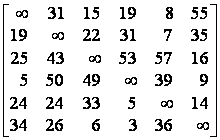 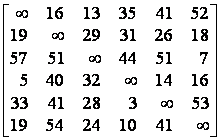 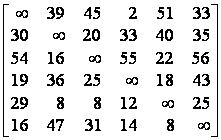 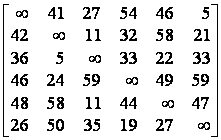 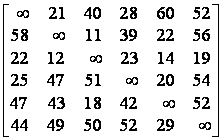 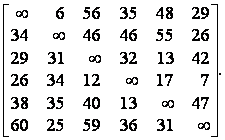 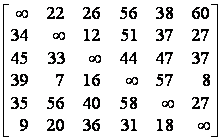 .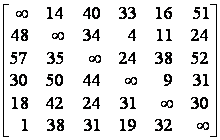 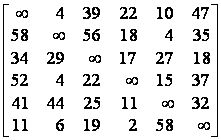 . 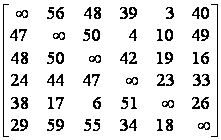 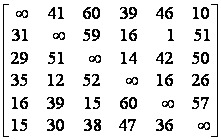 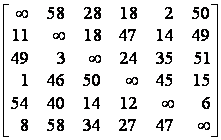 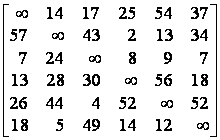 .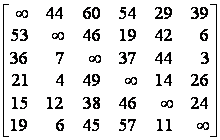 .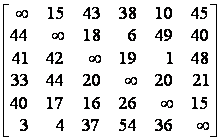 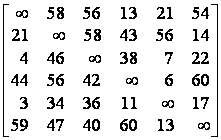 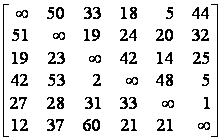 .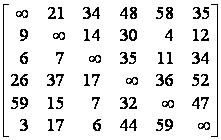 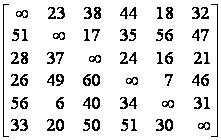 .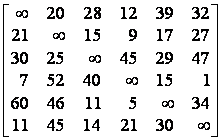 . 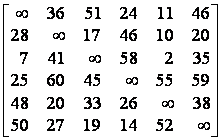 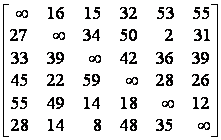 .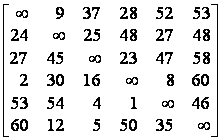 .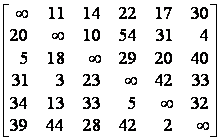 . 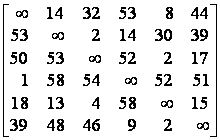 .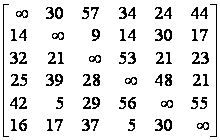 .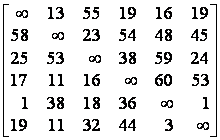 .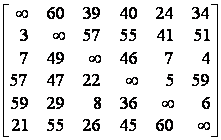 .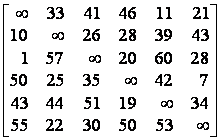 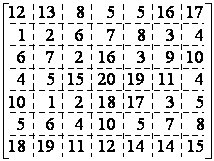 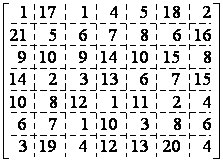 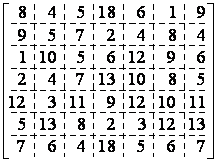 . 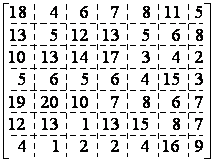 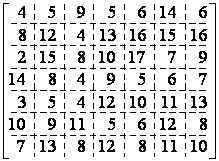 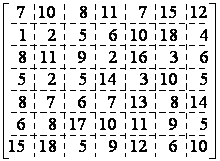 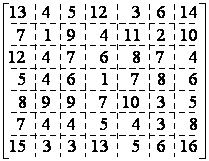 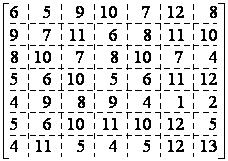 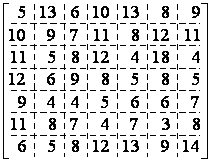 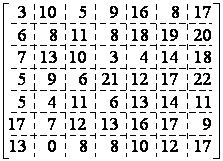 .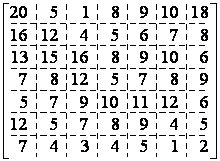 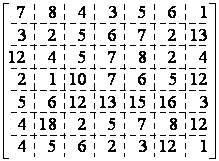 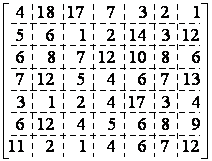 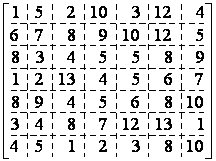 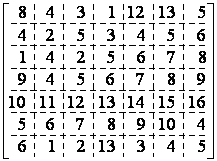 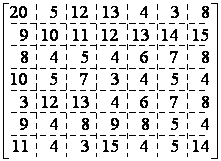 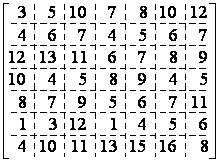 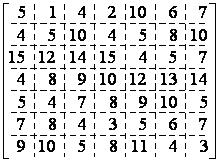 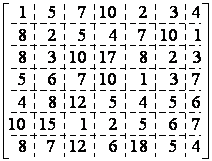 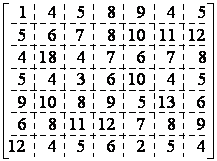 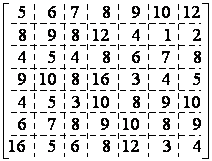 . 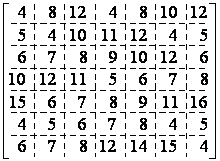 .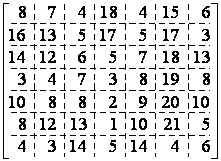 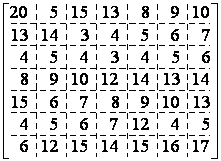 .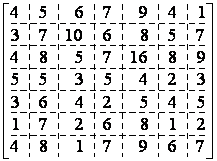 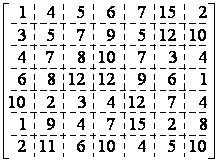 .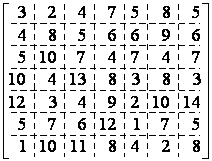 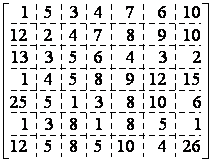 .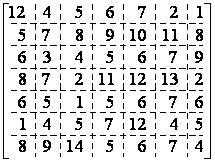 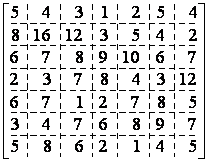 № варианта№ заданий№ заданий№ заданий№ заданий№ заданий012578312013502551611111320393467971340463476110129052567896123062760869514107103972116130081741681121290924536111814110255589981421111578711514912204788981461315565951501422477311614615538851131411621488910014717133572119141181252901171261914357210313120640631021272196090103123222757789415023274366941212422536511114025234866107141262951821171432726438211714928204370921222915446797143301258779913131115776113142321537591128331554751111273444573116148352437909513336254266921283711317997122385358310212639154787114134401442671071334114263931354245984102134431341901041214425496993121454446994141461151711121424744761101127485407996125492450641201275075868931225144272100127521833801131335312518111012254185972115124554327011813156195080112142571416310012858441721191425973883117134602537731041306112567696125625318711413363305766109127642949901141246518316296126662448629212167294183941336812448710713069224885101140702448821101327114507299136728346311813273234480109137742354701171427511536811414776958701091397716336297134782555881091257917607692140806478311314181185065981398230466611012383205475115124842236611191248522328592149865526311112887286066104129889397812013589439639113990224563109142912837621171389210317011813893264572102131942236751041219524496512014396144768108136971451771101249820568811613999253621131470043675120134